εξουσιοδότηση για ΑΠΟΔΟΣΗ ΑΦΜ και ΚλειδαρίθμουΟ/Η κάτωθι υπογεγραμμένος/η: δηλώνω ότι εξουσιοδοτώ τον/την:όπως υποβάλλει αίτημα για απόδοση ΑΦΜ και ταυτόχρονη απόδοση Κλειδαρίθμου 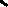     για λογαριασμό  μου 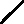 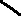     για λογαριασμό του/της τον/την οποίο/α εκπροσωπώ νόμιμα ως …………………………………………………Επιθυμώ το πρόσωπο που εξουσιοδότησα 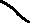     να παραλάβει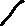     να μην παραλάβει	τον Κλειδάριθμο και τους κωδικούς πρόσβασης στις ψηφιακές υπηρεσίες της ΑΑΔΕ.Επώνυμο και ΌνομαΕπώνυμο και Όνομα πατέραΕπώνυμο και Όνομα μητέραςΑριθμός Ταυτότητας ή ΔιαβατηρίουΗμερομηνία και Αρχή έκδοσηςΑΦΜ (συμπληρώστε τον ΑΦΜ σας αν εκπροσωπείτε άλλον φορολογούμενο, π.χ. αν είστε γονέας ανηλίκου, δικαστικός συμπαραστάτης κ.λπ.)Αρμόδια ΔΟΥΔιεύθυνση Ηλεκτρον. ΤαχυδρομείουΚινητό τηλέφωνοΝόμιμος εκπρόσωπος του Νομικού Προσώπου (συμπληρώστε αν λειτουργείτε εκ μέρους Νομικού Προσώπου που εκπροσωπεί νομίμως τον φορολογούμενο, π.χ. ίδρυμα που είναι δικαστικός συμπαραστάτης κ.λπ.)ΑΦΜ Νομικού ΠροσώπουΕπώνυμο και ΌνομαΕπώνυμο και Όνομα πατέραΕπώνυμο και Όνομα μητέραςΑριθμός Ταυτότητας ή ΔιαβατηρίουΗμερομηνία και Αρχή έκδοσηςΑΦΜΑρμόδια ΔΟΥΔιεύθυνση Ηλεκτρον. ΤαχυδρομείουΚινητό τηλέφωνοΕπώνυμο και ΌνομαΕπώνυμο και Όνομα πατέραΕπώνυμο και Όνομα μητέραςΑριθμός Ταυτότητας ή ΔιαβατηρίουΗμερομηνία και Αρχή έκδοσηςΔιεύθυνση Ηλεκτρον. ΤαχυδρομείουΚινητό τηλέφωνοΗμερομηνίαΟ εξουσιοδοτών/Η εξουσιοδοτούσαΥπογραφή